О внесении изменений в постановление администрации Арсеньевского городского округа от 18 сентября 2023 года № 574-па «О проведении инвентаризации мест захоронений на кладбище Арсеньевского городского округа»В соответствии с Федеральным законом от 06 октября 2003 года № 131-ФЗ «Об общих принципах организации местного самоуправления в Российской Федерации»,  руководствуясь Уставом Арсеньевского городского округа, администрация Арсеньевского городского округаПОСТАНОВЛЯЕТ:Внести в постановление администрации Арсеньевского городского округа от 18 сентября 2023 года № 574-па «О проведении инвентаризации мест захоронений на кладбище Арсеньевского городского округа» изменения, заменив в пункте 1 постановления слова «Квартал В» словами «Квартал Б».Организационному управлению администрации Арсеньевского городского округа (Абрамова) обеспечить размещение на официальном сайте администрации Арсеньевского городского округа настоящего постановления.Глава городского округа                                                                                       В.С. Пивень   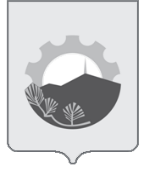 АДМИНИСТРАЦИЯ АРСЕНЬЕВСКОГО ГОРОДСКОГО ОКРУГА П О С Т А Н О В Л Е Н И Е6 октября 2023 г.г. Арсеньев№622-па